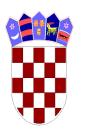 O.Š. VJEKOSLAVA KALEBA	  T I S N OŠ K O L S K I   O D B O RAdresa: Put Luke bb, 22240 TisnoTel/Fax: 022/439-314E-mail: ured@os-tisno.skole.hrKLASA: 003-06/18-01/65URBROJ: 2182/1-12/1-10-03-18-1Tisno, 09. veljače 2018.						ČLANOVIMA ŠKOLSKOG ODBORA- s v i m a  -						SINDIKALNOM POVJERENIKU							     gđi Danki Oreb JajacPredmet:  Poziv na 9. sjednicu Školskog odbora	Pozivamo Vas na devetu sjednicu Školskog odbora Osnovne škole Vjekoslava Kaleba, Tisno koja će se održati u srijedu 14. veljače 2018. godine s početkom u 12.00 sati, u prostorijama Škole.	D n e v n i   r e d: Usvajanje zapisnika sa 8. sjednice ŠOPrethodna suglasnost Školskog odbora za produljenje ugovora tajnici škole na određeno nepuno radno vrijeme (20 sati tjedno) do 60 danaPrethodna suglasnost Školskog odbora za produljenje ugovora učiteljici razredne nastave na određeno puno radno vrijeme (40 sati tjedno)Prethodna suglasnost Školskog odbora za produljenje ugovora učiteljici matematike na određeno puno radno vrijeme (40 sati tjedno)Razno							Predsjednica ŠO:Martina Fantov, mag. bibl.